федеральное государственное бюджетное образовательное учреждение высшего образования «Мичуринский государственный аграрный университет»Центр развития современных компетенций детейВсероссийский конкурс «Юннат»Номинация: «Декоративное садоводство и ландшафтный дизайн»Тема опытно-исследовательской работы: « Лобелия: от семени до цветения»Автор: Стрельникова  Ангелинаобучающаяся  Центра развития современных компетенций детейФГБОУ  ВО Мичуринский ГАУ
Руководитель:Тарасова Светлана Викторовна,педагог дополнительного образованияМичуринск 2020Оглавление.Введение………………………………………………. 3-4Методика исследования……………………………… 4-11Результаты работы……………………………………. 11-15Выводы…………………………………………………15Заключение…………………………………………….15-16Список использованной литературы…………………16ВведениеФормирование любви к природе, умение любоваться всеми гранями живого мира, заботиться и беречь его – одна из задач образовательных учреждений всех уровней. Выращивание растений на участке, формирование клумб, цветников, все это воспитывает у обучающихся чувства прекрасного, к которому можно прикоснуться своими руками, а также формирует компетенции, связанные с технологией выращивания и ухода за растениями,  постановкой эксперимента и практического применения его результатов. В природе не так уж много растений, у которых ярко синие или голубые цветки. Одно из них — лобелия. За это ее любят цветоводы и озеленители как на Западе, где она всегда в моде, так и у нас, где растение только-только занимает свое, далеко не последнее место в цветниках и на балконах. Но мало кто знает, что помимо традиционных синей и голубой окрасок венчиков цветки лобелии могут быть белыми, красными и пурпурными. К роду лобелия  принадлежат не только хорошо известные травянистые однолетники и травянистые многолетники, но также и полукустарники, кустарники и даже деревья.Лобелия создает великолепный ковер различных цветов и оттенков, который может радовать глаз с начала лето до глубокой осени. Выращивание рассады лобелии в условиях лаборатории,  на участке может помочь не только в прочном усвоении знаний биологических наук, но и создать цветник, где можно не только любоваться этим растением, но проводить исследовательскую работу. Выращивание лобелии – кропотливый труд, длящийся несколько месяцев, в результате которого можно получить превосходный результат  - цветущую палитру красок на участке. Объект исследования: лобелияПредмет исследования: технология выращивания лобелии Цель работы -  изучить биологические особенности лобелии и освоить технологию выращивания посадочного материала в условиях лаборатории и в открытом грунте. Задачи:по литературным источникам познакомиться с  биологическими особенностями лобелии и некоторых ее сортов;отработать технологию выращивания лобелии в лаборатории Центра развития современных компетенций детей Мичуринского ГАУ;выяснить особенности размножения и развития лобелии в условиях открытого грунта;  разработать опыты по изучения хозяйственно - биологических особенностей лобелии;создать буклет рекомендаций «Цветущая палитра лобелий».Методы исследования: анализ научной литературы, эксперимент, наблюдение. Место проведения исследований: Центр развития современных компетенций детей ФГБОУ ВО Мичуринский ГАУСроки проведения исследований: январь – июль  2020года2. Методика исследований2.1 Биологические особенности лобелии.Лобе́лия (лат. Lobelia) — род однолетних и многолетних травянистых растений, а также полукустарников, кустарников и деревьев  семейства  колокольчиковых (Campanulaceae).  Этот род  был  назван в честь Матиаса де Л’Обеля (1538—1616) — фламандского ботаника и лейб-медика английского короля Якова I, который руководил королевским ботаническим садом [8]. Виды рода лобелии очень широко распространены по всему земному шару, однако больше всего их можно встретить в субтропическом поясе и в широтах с умеренным климатом.  Лобелия Дортмана  (Lobelia dortmanna L.) и  Лобелия сидячелистная (Lobelia sessilifolia) встречаются в дикорастущем состоянии в России. В мире на сегодняшний день в культуре  насчитывается более 300 видов лобелии. Это и ампельные растения и бордюрные. Большинство их родом из Южной Африки   [1]. Самыми маленькими считаются лобелии: наименьшая (L. perpussila) из Новой Зеландии,  идарлинговская (L.darlingensis) из Австралии. Высота этих растений всего несколько сантиметров. Громадная же травянистая лобелия ланурийская (L. lanuriensis) достигает в высоту 8-. Это настоящий гигант среди трав.Сортов лобелии эринус существует великое множество, на любой вкус. Рассмотрим некоторые из них.Кустовые лобелии:«Хрустальный дворец» - плотный, сбитый кустик, высотой 15 – 18 см. Цветет фиолетово- синими цветами, распускающимися в большом количестве.  «Император Вилли» - пышный куст 10 см высотой я ярко-синими цветами. Хорошо разрастается. В открытом грунте имеет вид цветущего облачка.   «Мисс Клибран» - куст 10см – 15 см, образующий широкие подушечки по 30 см в диаметре. Цветки сине-фиолетовые с белым глазком.«Кембридж Блю» - невысокий компактный куст, стебли длиной                 8-10 см. Цветки голубого оттенка.   «Белый дворец» - плотный  сбиты кустик, высотой около 12 см, цветущий белоснежными цветами. Ампельные лобелии:«Сапфир» - лобелия ампельная с множественными поникающими побегами, длиной 25 – 35 см. Цветки ярко-синие  с белыми пятнышками на нижних лепестках.«Голубой фонтан» - множественные свисающие побеги образуют пышный каскад из зелени цветов нежно-голубого цвета с белым глазком. Длина плетей 30-35 см. «Красный каскад» - пышный трейлинг с ниспадающими побегами, длиной до 35 см. Это лобелия, цветы которой должны быть красными, но на самом деле  они такими не являются. Более точный цвет – лиловый, с малиновым оттенком [1, 9].    2.2 Агротехника лобелии.Лобелия хорошо растет на рыхлых, суглинистых или супесчаных почвах. Почва должна быть хорошо проницаемой, чтобы в ней не застаивалась вода, а также не слишком плодородной. При избытке в земле питательных веществ у лобелий формируются преимущественно листья и стебли в ущерб бутонам и цветкам. Для пышного и длительного цветения ей нужны периодические подкормки и обильный полив в сухую погоду.  На слишком жирных удобренных органическими веществами почвах лобелия вытягивается, образует массу листьев и слабо цветет. После первой волны цветения растения обрезают на высоте 5 см.  После этого они снова образуют побеги, и наступает вторая волна цветения. При уходе за лобелией следует обращать внимание на полив: при высыхании корневого кома ее стебли искривляются. Болезни и вредители не выявлены   [1]. Размножение лобелии может происходить  рассадным способом. Семена сеют в помещении с температурой воздуха чуть выше 20°С в период с февраля по апрель. Они очень мелкие и для прорастания нуждаются в ярком освещении, поэтому их не прикрывают почвой. Субстрат должен быть постоянно влажным. Всходы появляются дружно на 10-15 день после посева. Когда появятся всходы, температуру снижают до 10-15°С.  Всходы настолько мелкие, что пикируют их не раньше чем через месяц после появления и по нескольку растений вместе. Через 12-15 дней сеянцы подкармливают комплексным удобрением. В открытый грунт высаживают с середины мая на расстоянии 10- друг от друга.  Когда растения достигнут  в высоту, можно для лучшего кущения прищипнуть верхушки [5].2.3 Особенности выращивания лобелии в условиях лаборатории2.3.1 Подготовка грунта.   Земля для выращивания рассады должна быть питательной, легкой и влагоемкой.  Данная смесь должна состоять из лесной земли, перегноя, торфа и песка в равных пропорциях. Можно также использовать покупной грунт, а также смесь покупной земли и заготовленной.  И купленную в магазине, и приготовленную самостоятельно почву надо перед посадкой обязательно обеззараживать. Это можно сделать пролив ее раствором фунгицида, а можно просто всю зиму держать на улице, на морозе [1].2.3.2 Выращивание лобелии из семян.Лобелию начинали сеять на рассаду с января и до марта. При посадке лобелии в январе-феврале световой день еще очень короткий и без подсветки сеянцы будут расти вытянутыми и хилыми, поэтому лобелию помещали на фитостеллаж  с использованием дополнительного искусственного освещения. При посадке в марте уже обходились без подсветки, рассаду лобелии помещали на подоконник с южной стороны.Для посева семян использовали не высокие пластиковые емкости. Заполняли их почвой и хорошо ее увлажняли. После этого производили посев  семян.Семена лобелии бывают в гранулах и россыпью. В одной грануле находятся 5 - 8 семян, их раскладывают по поверхности почвы на расстоянии 3 - 4 см и из каждой гранулы вырастает маленький кустик. Впоследствии такие кустики очень удобно пикировать. Мы для посева использовали семена россыпью. Сеяли их неравномерно, а гнездами. Для этого семена рассыпали на белой бумаге и тупым, чуть влажным концом карандаша дотрагивались до семян. Семена прилипали к карандашу и тогда этим карандашом, с прилипшими семенами делали не большие углубления в грунте. Карандаш слегка проворачивали, с таким расчетом, чтобы семена остались в земле. Потом очень аккуратно, чтобы не сдуть семена, слегка увлажняли их опрыскиванием, накрывали пленкой и ставили в теплое светлое место. [2]В комнате, где прорастали семена, температура воздуха была +20°C - +22°C градуса (рис. 1.). Комнатную температуру регулировали с использованием кондиционера.  Когда появились первые ростки, температуру понижали до +15 градусов. Всходы появились  через  7 — 10 дней. 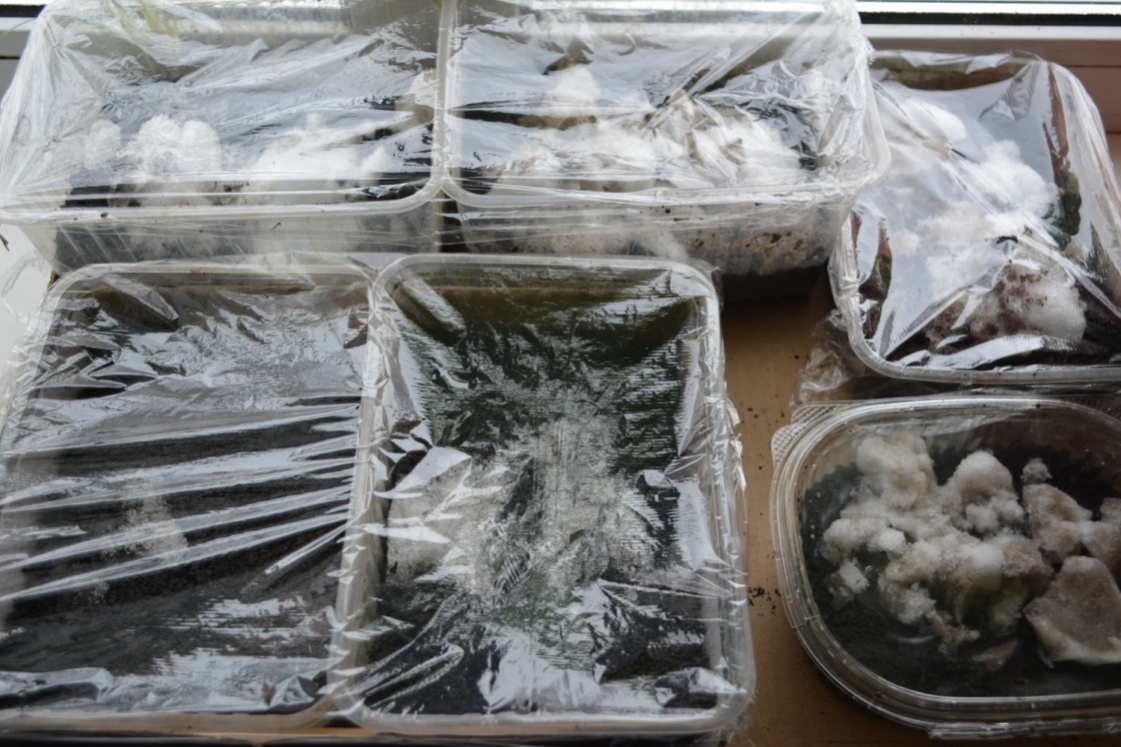 Рис. 1. Посев лобелии с 14 февраля 2020 годаВ течение всего времени пока семена прорастали, следили за тем, что бы земля была влажной. Конденсат с пленки убирали. После появления росточков пленочное укрытие убирали не сразу, а постепенно. Полностью убирали укрытие, когда сеянцы достигали 1см (рис. 2-5). Одна из самых распространенных ошибок при выращивании рассады лобелии  — резкое снятие пленки после появления всходов. После этого всходы могут погибнуть в течение  одного дня.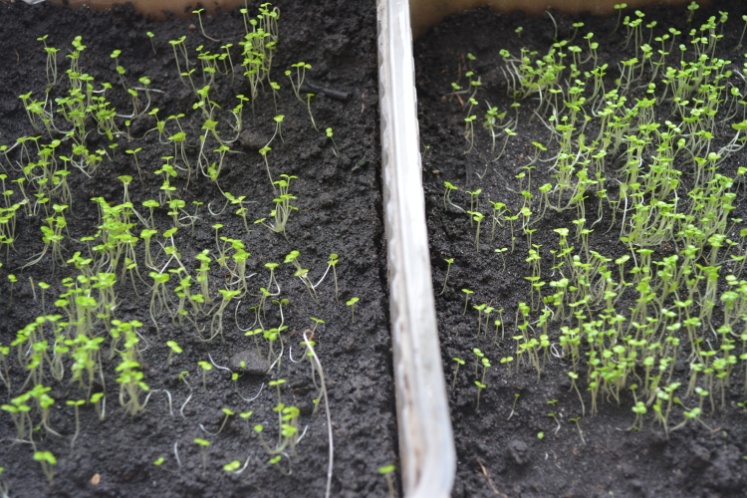 Рис.2. Всходы лобелии на 20 день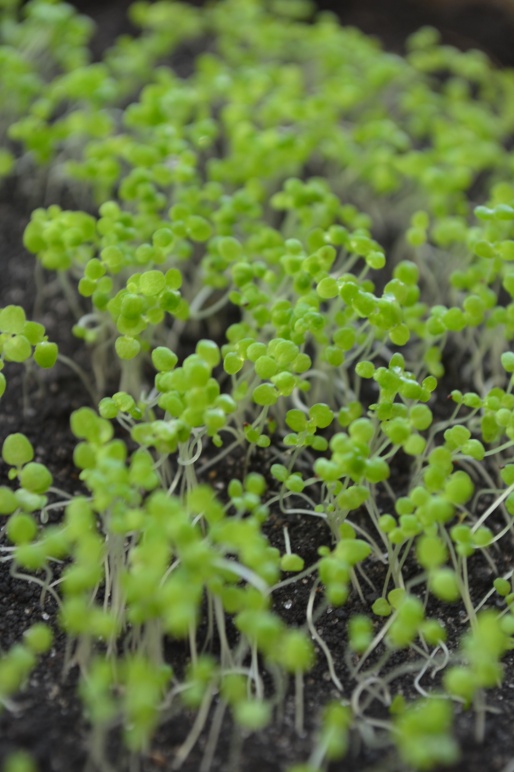 Рис. 3. Всходы лобелии на 26 день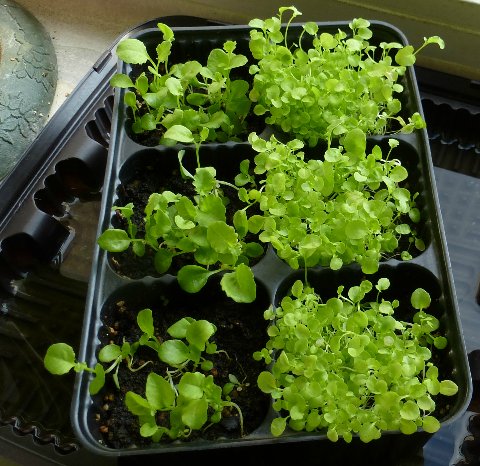 Рис. 4. Лобелия в контейнерах.С поливом молодой рассады лобелии бывает много проблем. Сеянцы до того тоненькие и нежные, что при поливе  «дождичком» они все полягут на землю и скорее всего уже никогда не поднимутся.Посадка кустиком помогла избежать полегание рассады во время полива. Такая посадка облегчает не только полив, но и пикировку. Интенсивность полива зависит и от температуры в комнате, и от стороны света, где расположены окна. Полив может быть и два раза в день, и один раз в два дня. Полив рассады производился весьма осторожно при помощи распылителя.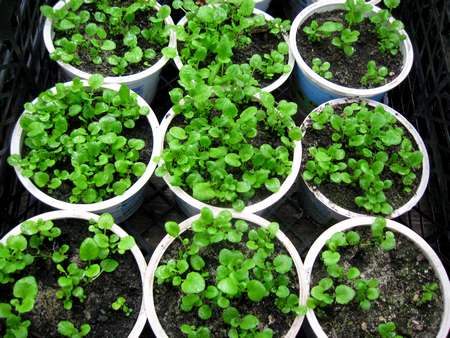 Рис. 5. Лобелия перед пикировкой.Через полтора месяца лобелию пикировали. Лобелию пикируют и по одной, и сразу пучками. Маленькой лопаточкой подевали кустик и пересаживали его в стаканчик. Если рассада росла ковром, то отделяли часть грунта вместе с сеянцами и пересаживали их в посуду большего размера. После пикировки растения поливали и несколько дней выдерживали в тени, после этого опять выставляют на солнечное место. Когда рассада примется после пикировки и подрастет до 3 — , ее прищипывали. Чтобы упростить эту процедуру, можно ножницами срезать макушки сразу у всех сеянцев. Это будет способствовать и кустистости растений, и развитию корневой системы.2.4 Особенности выращивания лобелии на участке.2.4.1 Посадка и уход за лобелией в открытом грунтеПеред высадкой лобелии в сад ее надо закалять. В первый день рассаду ни в коем случае нельзя ставить на солнце и ветер. В теплый тихий день ставили растения в тень, затем в полутень, а затем на час — два выносили на солнце. Рассаду высаживали в грунт в середине мая (рис.6.). В это время она переносит легкое похолодание до -1°C При посадке через 10 — , лобелия образует сплошной ковер, а при посадке через 25 см  растения будут расти отдельными кустиками.Для посадки лобелии не нужно копать глубоких ям, так как растение имеет мочковатую корневую систему.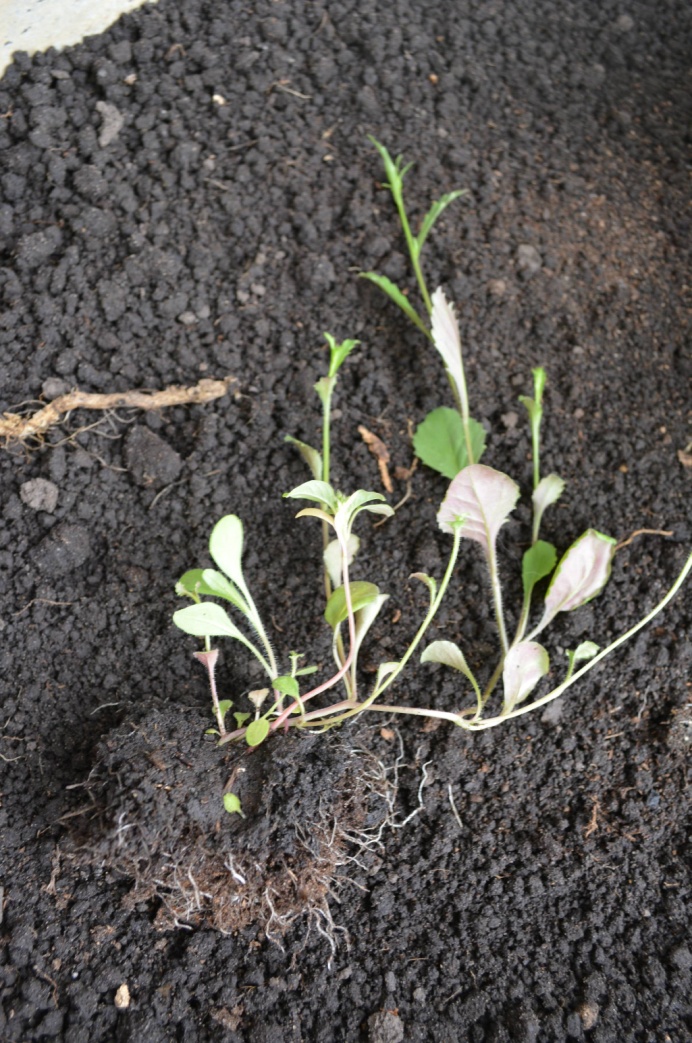 Рис. 6. Лобелия перед посадкой в грунт.Вполне достаточно вырыть лунку глубиной 20-25 сантиметров, чтобы можно было сделать в ней дренаж из битого кирпича, керамзита и других материалов, позволяющих воде уходить и не застаиваться под корнями.Далее в лунку  необходимо поместить рассаду и неглубоко прикопать корни. Лунки делали  на расстоянии 15-20 сантиметров друг от друга. Молодую  рассаду  высаживали  по 4-5 кустиков в одну лунку.Лобелия любит рыхлые, воздухопроницаемые почвы без застоя воды. Не стоит выращивать лобелию на слишком плодородных почвах, иначе у нее будет активно развиваться зеленая масса, а цветов будет мало. По этой же причине не стоит подкармливать ее азотными удобрениями. Как и большинство растений, лобелия предпочитает умеренный полив без переувлажнения. Лобелия отлично отзывается на подкормки. Поэтому первую подкормку проводили через две недели после высадки в грунт только органическими удобрениями  (рис. 7.).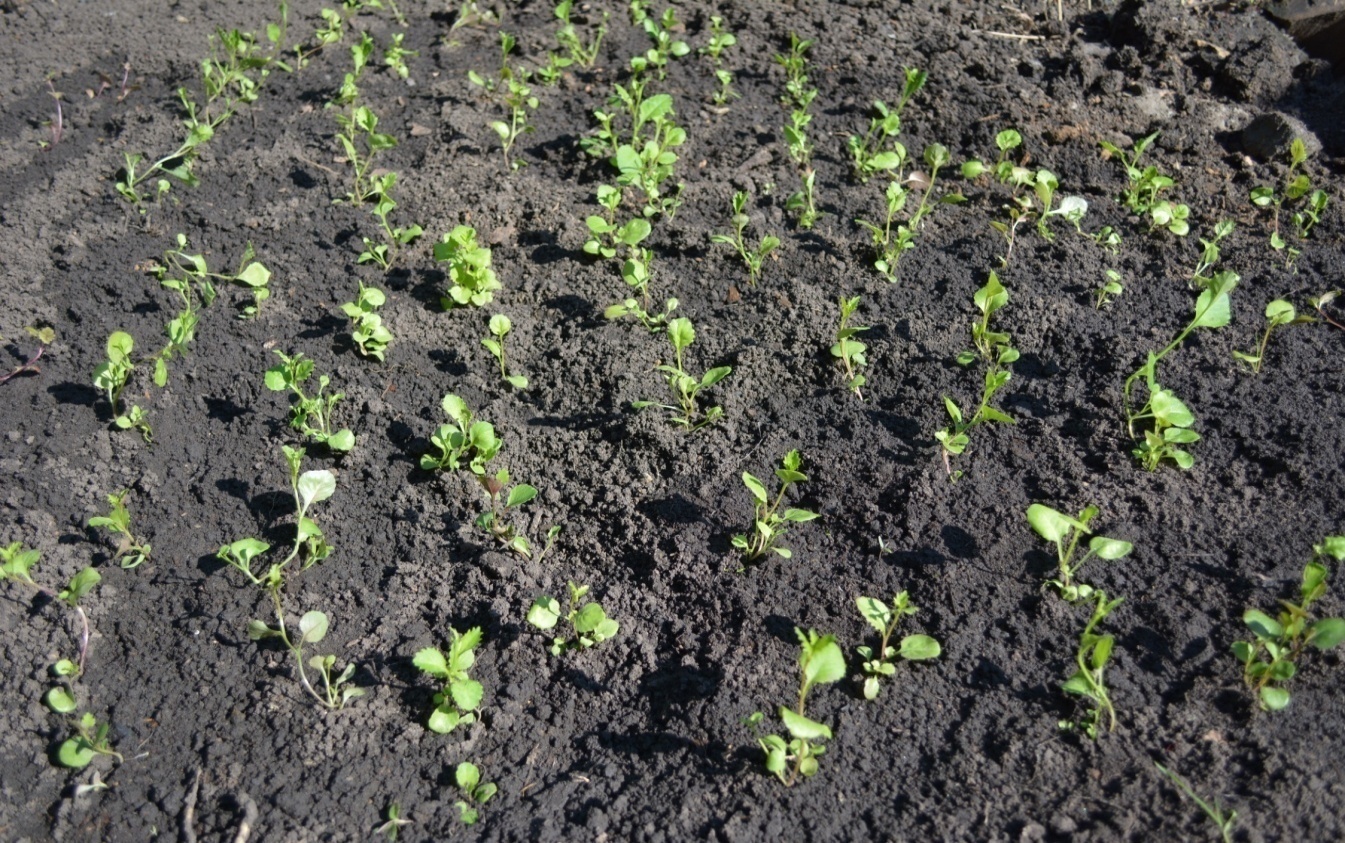 Рис.7. Клумба с лобелией. Начало мая 2020 года.Второй раз подкармливали в начале цветения жидким минеральным удобрением для цветов. Лобелия быстро зацветает, цветет долго и обильно до самых заморозков. Она заслуживает внимания любителей цветов.Прекрасно растет на солнце, но ничуть не хуже развивается и цветет в местах, куда солнышко заглядывает на 2 — 3 часа в день. Цветение лобелии начинается в июне и длится до морозов. 2.4.2 Выращивание лобелии в открытом грунте.В начале апреля семена лобелии высеваются в открытый грунт. Первое время накрывали место посева пленкой и регулярно смачивали поверхность земли. Проводили прополку сорняков, которые активно дали всходы в таких условиях. Разрядили посевы, для лучшего развития растений. Зацветет лобелия при таком выращивании конечно позже.    Для лобелии характерно явление самосева, когда осенью после цветения семена с растения опадают на землю. На следующий год всходы из таких семян появляются и зацветают гораздо позже, чем при использовании рассады.2.5  Декоративное применение лобелии на участке.Лобелию широко применяют для дизайнерских композиций оформления участков. Благодаря ее разнообразию по цвету и направлению роста стеблей, она прекрасно может украсить клумбу или цветник. В качестве бордюров она просто незаменима. Другими видами растения украшают балконы и веранды, сажая лобелию в висячие вазоны или корзины (рис. 8-9). 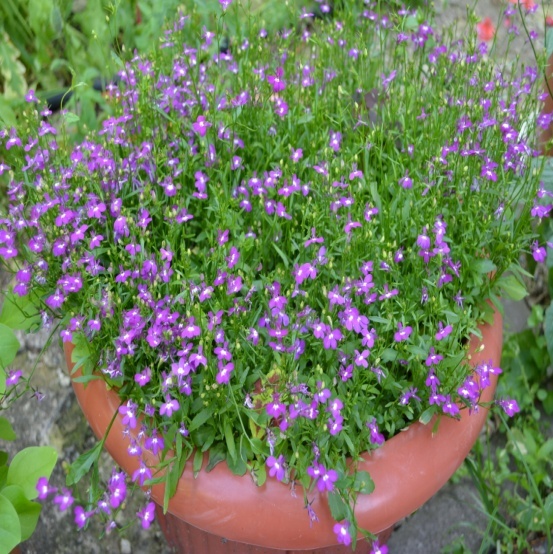 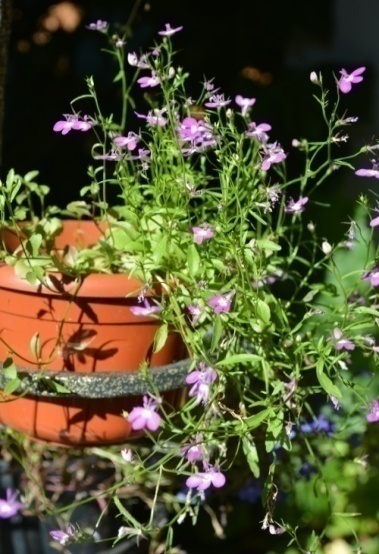 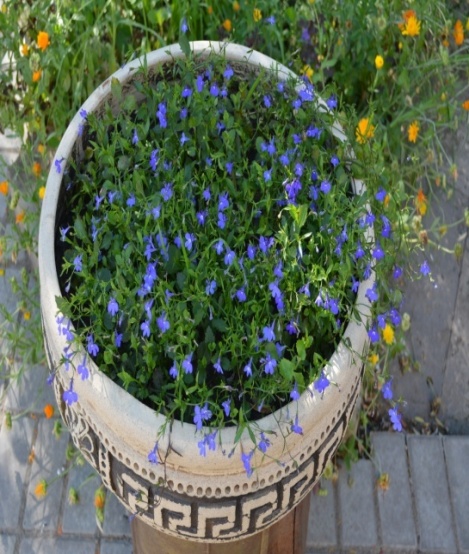 Рис. 8. Лобелия в вазонах.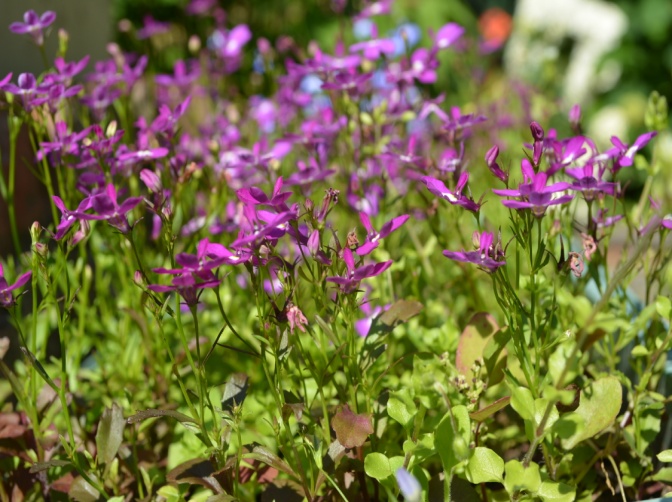 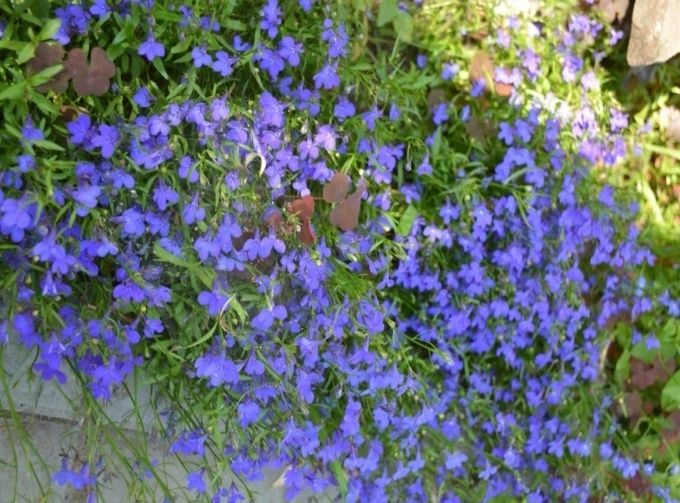                       	Рис. 9 Лобелия в бордюре.Для украшения балконов используются только однолетние виды растения. Многолетние виды отлично чувствуют себя около водоемов, например, Герарди синяя и пурпуровая. Лобелия отлично смотрится в комплексе альпийской горки. 3. Результаты работыОпыт 1.Влияние сроков посева лобелии на ее развитие и начало цветения.В данном опыте мы производили посев семян лобелии в различные сроки, чтобы выяснить, как это отражается на  вступлении этого растения в период цветения (Таблица 1).  Таблица 1.Сроки посева, всходов, пикировки и начала цветения различных сортов лобелии.В результате  проведенного опыта определили, что наиболее оптимальным сроком посева является  начало января. По литературным источникам было известно, что рекомендуемый период посадки лобелии -  февраль – март, однако наши исследования показали, что эти сроки посева значительно оттягивают период цветения. Рассада,  полученная от январского посева к моменту посадки в открытый грунт более сильная, корневая система развитая, и такие растения хорошо выносят понижения и повышения температуры (рис.12). 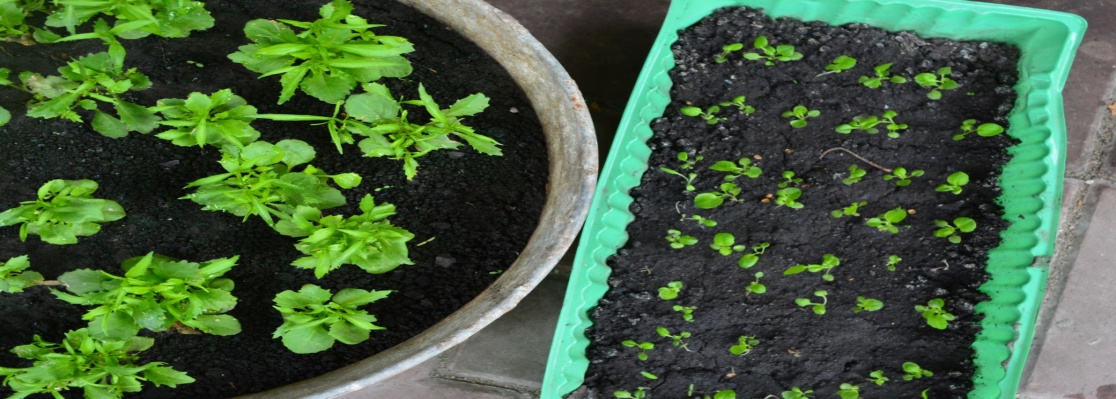 Рис. 12. Внешний вид рассады различных сроков посева. Опыт 2. Изучение сортового разнообразия лобелии.В качестве объектов исследования были взяты сорта:  Сапфир, Примадонна, Кайзер Вильгельм, Riviera Sky Blue,  Аманда. В процессе вегетации проводились фенологические наблюдения: посадка, появление первых цветков, массовое цветение, степень кустистости, количество цветков на растении, диаметр цветка, количество семян с одного растения. Растения одного периоды посева и посадки в открытый грунт                (Таблица 2.).Таблица 2. Сортовые особенности лобелии           Опыт 3.  Определение оптимального расстояния в посадки лобелии Площадь в 10 м2 необходимо разделить на 4 делянки. Растения определенного сорта высаживаются на каждую делянку со следующими расстояниями. Оценивается количество цветков и степень покрытия земли.   1 делянка. Схема посадки 5 х5 см.2 делянка. Схема посадки 10 х 10 см.3 делянка. Схема посадки 15 х 15 см.4 делянка. Схема посадки 20 х 20 см.  Перед началом работ необходимо начертить в масштабе план опыта.Таблица 3.Определение оптимального расстояния в посадки лобелии	В результате проведенного опыта выяснили, что наиболее оптимальная схема посадки лобелии 10 х 10 см и 15 х 15 см, в зависимости от сорта (рис.13). Это не только создает сплошное зеленое покрытие почвы, но и  позволяет кусту лобелии формировать большое количество цветков.  При посадке 5 х 5 см, несмотря на обилие листвы лобелии,  количество цветков значительно ниже.  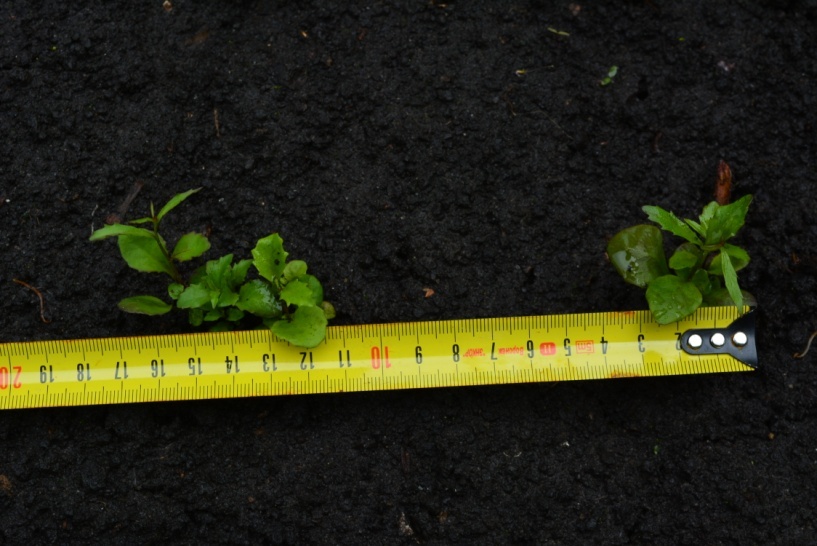 Рис. 13. Посадка лобелии 15 х 15 см.Опыт 4. Влияние органических и минеральных удобрений на  цветение лобелии.	Цветение лобелии сильно зависит от содержания в почве тех или иных органических и минеральных веществ.  Сорта лобелии мы поливали перед началом  массового цветения органическими удобрениями,  такими как коровяк и настой крапивы, а также минеральными – азотными удобрениями, жидкими комплексными удобрениями, раствором золы. В результате опытов мы определили, что лобелия наиболее чувствительна к поливу коровяком и настоем листьев крапивы. Минеральные удобрения либо не влияют на ее цветение, либо подавляют (табл.4).      Таблица 4. Влияние органических и минеральных удобрений на  цветение лобелии.     Степень цветения:– цветение отсутствует.1– слабое цветение. Единичные цветки.  2– слабое цветение (цветков 3-5 на кусте). 3– среднее цветение (цветков 6-10).   4– хорошее цветение (цветков 10 – 15).      5– отличное цветение (более 15 цветков). 4. ВыводыТаким образом, изучив биологические особенности лобелии, её сортовое разнообразие и  агротехнику, нами проведены исследования по получению рассады из семян в лабораторных условиях и дальнейшее её выращивание в открытом грунте. В процессе исследования выяснили, что наиболее оптимальным сроком посева является  начало января. Рассада лобелии,  полученная от январского посева к моменту посадки в открытый грунт более сильная, корневая система развитая, и такие растения хорошо выносят понижения и повышения температуры, она раньше вступает в период цветения. Нами выявлены сортовые особенности лобелии. Выяснили, что в зависимости от сорта наиболее оптимальная схема посадки лобелии 10 х10 см и 15 х 15 см. Проведенные исследования показали, что лобелия наиболее чувствительна к органическим удобрениям. Минеральные удобрения либо не влияют на ее цветение, либо подавляют.     ЗаключениеЛобелия – одно из красивейших цветочно-декоративных растений, которое сможет произрастать как в садах и скверах, так и на дачных участках и  территории вокруг учреждений. Создавая сплошной, цветущий ковер различных цветов и оттенков на протяжении всего вегетационного периода она не только  облагораживает определенную территорию, но и способствует эстетическому восприятию мира живой природы. Выращивание лобелии – кропотливый, долгий труд, занимающий несколько месяцев.  В результате проведенной опытно-исследовательской работы нами получен уникальный опыт по выращиванию рассады лобелии в условиях лаборатории и взрослых растений  в открытом грунте. Соблюдение технологии выращивания от семян до взрослого растения и ухода за лобелией позволяет получить облако красивоцветущих с разнообразной палитрой декоративной культуры. Благодаря своей интересной и цветущей внешности лобелию использовали в дизайне участков с использованием вазонов, а также для украшения бордюров. Ее можно применить не только для оформления участка, но и для открытого балкона. Благодаря уживчивости с другими цветами выращивание лобелии возможно в соседстве с календулой, петунией, бегонией и прочими низкорослыми цветами.Лобелия – прекраснейшее растение, которое может быть не только  украшением сада, но и использоваться в исследовательской работе для  формирования и развития компетенций в области декоративного садоводства и ландшафтного дизайна. Список использованной литературы Ганичкина О. А. Цветы на вашем участке /Октябрина Ганичкина, Александр Ганичкин. – М.: Эксмо, 2009 – 256 с. Жизнь растений в шести томах / Гл.ред. А. Л. Тахтаджян. Том пятый. Часть вторая. Цветковые растения – М.: Просвещение, 1981 –с. 447- 458.  Организация работы на пришкольном учебно-опытном участке: Метод. рекомендации / Под общ. ред. Г.И. Бойко. - М.: РИПКРО, 1993. 68 с.Папорков, М.А. Учебно-опытническая работа на пришкольном участке.                     / М.А. Папорков. - М.: Просвещение, 1980. - 304 с.Туманов А. В. Энциклопедия дачника. М.: Эксмо, 2012 – 352 с.   Тучкова, Т.У. Урок как показатель грамотности и мастерства учителя. / Т.У. Тучкова. - М.: АПКиПРО, 2002. - 68 с.Школьный учебно-опытный участок: агротехнические работы, опытническое дело: Метод реком. для учителей биологии. / Новгород: Новгородский гос. пед. ин-т, 1987. – 78https://ru.wikipedia.org/wiki/%D0%9B%D0%BE%D0%B1%D0%B5%D0%BB%D0%B8%D1%8Fhttps://rastenievod.com/lobeliya.htmlhttps://diz-cafe.com/rastenija/lobeliya.htmlСорт Посев Всходы Пикировка Начало цветения Сапфир 25.12.201910.0127.0220.05Примадонна 09.01.202018.0110.0329.05Кайзер Вильгельм09.01.202022.0110.0309.06.Аманда  09.01.202017.0110.0303.06Riviera Sky Blue  09.01.202021.0110.0303.06Riviera Sky Blue 31.01.202009.0220.0316.06Аманда 20.02.202004.0301.0425.06Сапфир 20.02.202004.0301.0426.06Riviera Sky Blue 20.02.202004.0301.0420.06Сорт Начало цветения Массовое цветение Количество цветков на растении Диаметр цветка Высота растенияКоличество семян Сапфир19.0516.06131,5 см35см220Примадонна 22.0520.06181,7 см10-12 см170Кайзер Вильгельм28.0522.0692,00 см9-10 см160Riviera Sky Blue  30.0525.06162,00 см25 см300Аманда 01.0627.06101,2 см10-15 см280СортДелянка 15 х 5 см.Делянка 15 х 5 см.Делянка 210 х 10 см.Делянка 210 х 10 см.Делянка 315 х 15 см.Делянка 315 х 15 см.Делянка 420 х 20 см.  Делянка 420 х 20 см.  СортКол-во цветков Степень покрытия Кол-во цветков Степень покрытия Кол-во цветков Степень покрытия Кол-во цветков Степень покрытия Сапфир7100%13100%14100%1380%Примадонна 10100%18100%20100%1880%Кайзер Вильгельм4100%9100%990%1080%Riviera Sky Blue  10100%16100%1490%1680%Аманда 9100%10100%1190%1180%СортДелянка 1Делянка 1Делянка 1Делянка 2Делянка 2Делянка 2Делянка 2СортКоровяк Азотные удобренияКонтроль Настой крапивыЖидкие минеральные удобренияРаствор золыКонтроль Сапфир5344454Примадонна 5445554Кайзер Вильгельм5344444Riviera Sky Blue  4345354Аманда 5345444